Комитет по развитию и интеллектуальной собственности (КРИС)Семнадцатая сессияЖенева, 11 – 15 апреля 2016 г.РЕЗЮМЕ ПРЕДСЕДАТЕЛЯ 	Семнадцатая сессия КРИС состоялась 11-15 апреля 2016 г.  В работе сессии приняли участие 95 государств-членов и 41 наблюдатель.  Сессия была открыта Генеральным директором ВОИС г-ном Фрэнсисом Гарри.	По пункту 2 повестки дня Комитет избрал Постоянного представителя Перу посла Луиса Энрике Чавеса Басагойту в качестве Председателя и г-жу Керри Фол, руководителя Национального ведомства по управлению интеллектуальной собственностью (NIPMO) Министерства науки и техники Южной Африки, а также г-на Османа Гоктюрка, второго секретаря Постоянного представительства Турции при Всемирной торговой организации (ВТО), в качестве заместителей Председателя.	По пункту 3 повестки дня Комитет принял проект повестки дня, предложенный в документе CDIP/17/1 Prov.3.	По пункту 4 повестки дня Комитет постановил допустить к участию в своей работе на один год на разовой основе две неправительственные организации (НПО), в частности Institut Cerveu Vert 2063 и Global EcoLomics Internationals, без каких-либо последствий для их статуса на следующих сессиях КРИС.	По пункту 5 повестки дня Комитет принял проект отчета о шестнадцатой сессии КРИС, содержащийся в документе CDIP/16/10 Prov.	По пункту 6 повестки дня Комитет заслушал общие заявления делегаций.  Делегации заявили о своей поддержке усилий ВОИС по включению рекомендаций Повестки дня в области развития во все направления работы Организации.  Делегации также поблагодарили Секретариат за организацию Международной конференции по интеллектуальной собственности (ИС) и развитию, состоявшейся 7 и 8 апреля 2016 г.  	По пункту 7 повестки дня Комитет рассмотрел отчет Генерального директора о ходе реализации Повестки дня в области развития, содержащийся в документе CDIP/17/2.  Представляя свой доклад, Генеральный директор отметил, что предмет ИС получает все большее развитие в горизонтальной плоскости и становится все более распространенным, охватывая обширный комплекс сложных вопросов.  Генеральный директор также подчеркнул, что принятие Повестки дня в области развития стало важным событием в жизни ВОИС и что за последние 8 лет был достигнут огромный прогресс в области обеспечения всестороннего учета рекомендаций Повестки дня в области развития в регулярной программной деятельности ВОИС и в работе других органов ВОИС.  Он также указал на то, что взаимосвязь ИС и развития должна рассматриваться в горизонтальной плоскости в рамках всех подразделений Организации и что ВОИС в качестве специализированного учреждения должна сформировать четкое понимание своего конкретного вклада в достижение целей в области устойчивого развития (ЦУР).  Делегации приветствовали отчет Генерального директора и поблагодарили его за усилия, прилагаемые Организацией для выполнения и обеспечения всестороннего учета рекомендаций Повестки дня в области развития и соответствующих принципов в своей работе.	В рамках того же пункта повестки дня Комитет принял к сведению отчет об оценке проекта «Укрепление и развитие аудиовизуального сектора в Буркина-Фасо и некоторых других африканских странах», содержащийся в документе CDIP/17/3. 	По пункту 8 повестки дня Комитет рассмотрел следующее:документ CDIP/17/4 «Обобщенная характеристика мероприятий, реализованных по линии сотрудничества Юг-Юг в рамках Всемирной организации интеллектуальной собственности».  Комитет принял к сведению содержание этого документа и просил Секретариат представить на девятнадцатой сессии новый документ, в котором будут учтены предложения делегаций.механизм обновления базы данных о гибких возможностях, рассмотренный в документе CDIP/17/5.  Комитет принял к сведению оба варианта действий, предлагаемые в этом документе.  Комитет просил Секретариат пересмотреть данный документ, включив в него описание финансовых последствий использования каждого из вариантов, а также проанализировав возможность включения третьего варианта в свете замечаний, высказанных государствами-членами. проект «Укрепление и развитие аудиовизуального сектора в Буркина-Фасо и некоторых других африканских странах – этап II».  Комитет одобрил схему этапа II данного проекта в том виде, в каком она предложена в документе CDIP/17/7.схему мероприятий ВОИС, направленных на достижение целей в области устойчивого развития (ЦУР), представленную в документе CDIP/17/8.  Комитет принял к сведению содержание этого документа.  Было решено, что заинтересованные государства-члены представят в Секретариат свои соображения в письменном виде в отношении тех ЦУР, которые, по их мнению, актуальны для деятельности ВОИС, с объяснением или обоснованием своей точки зрения.  Такие соображения государств-членов должны быть представлены в Секретариат к 10 июля 2016 г.  Секретариат подготовит сводный документ на основе всех материалов, полученных от государств-членов, и представит его на восемнадцатой сессии Комитета.  Кроме того, было решено, что на следующей сессии Комитета будет представлен пересмотренный документ «ВОИС и Повестка дня в области развития на период после 2015 г.», упомянутый в пункте 6.1 резюме Председателя шестнадцатой сессии, в том числе, с тем пониманием, что судьба этого документа зависит от утверждения показателей ЦУР.При рассмотрении отчета о форуме экспертов по вопросам международной передачи технологии (документ CDIP/15/5) Комитет принял к сведению документ «Сравнительный анализ мероприятий, связанных с передачей технологии», опубликованный под номером CDIP/17/9, и постановил с учетом договоренности, зафиксированной в пункте 5.2. резюме Председателя шестнадцатой сессии, что заинтересованные государства-члены представят свои предложения для обсуждения на восемнадцатой сесии Комитета.  В этих предложениях должны быть разделены концептуальные вопросы и конкретные предложения в отношении возможных мер.  Предложения государств-членов должны быть представлены в Секретариат к 10 июля 2016 г. Предложение  делегации Эквадора «Пилотный проект по ускорению передачи технологии и НИОКР в целях укрепления технического потенциала по освоению научно-технических достижений университетов и производственного сектора на местном уровне», содержащееся в документе CDIP/17/10.  Комитет постановил продолжить рассмотрение этого документа на своей восемнадцатой сессии.  Было решено, что делегация Эквадора проведет консультации с заинтересованными государствами-членами и при необходимости пересмотрит проект предложения с помощью Секретариата.Документ CDIP/16/4 Rev., озаглавленный «Проект по использованию информации, являющейся частью общественного достояния, для целей устойчивого развития».  Комитет утвердил данный проект при том понимании, что два руководства, подготовка которых предусмотрена в рамках этого проекта, выйдут на всех языках ВОИС.  Будет выпущен пересмотренный вариант документа с отражением этого момента.Внешний обзор деятельности ВОИС по оказанию технической помощи в области сотрудничества в целях развития (CDIP/8/INF/1, CDIP/9/15, CDIP/9/16, and CDIP/16/6).  Комитет принял решение продолжить обсуждение Отчет о внешнем обзоре деятельности ВОИС по оказанию технической помощи в области сотрудничества в целях развития.  Все делегации согласились с пересмотренным предложением Испании, прилагаемом в дополнении I к настоящему резюме. Предложение по проекту «Сотрудничество с учреждениями, занимающимися подготовкой работников судебных органов в развивающихся и наименее развитых странах, по вопросам обучения и подготовки в области прав интеллектуальной собственности», содержащееся в документе CDIP/16/7. Проект утвержден с незначительной поправкой, отраженной в его названии.  Пересмотренный вариант проекта будет распространен Секретариатом в надлежащее время.Решение Генеральной Ассамблеи ВОИС по вопросам, касающимся КРИС (CDIP/16/9 и CDIP/12/5).  Комитет рассмотрел ряд предложений по этому вопросу.  Председатель свел эти предложения воедино в приложении II к настоящему резюме для дополнительного обсуждения на следующей сессии КРИС.  Ввиду этого Комитет просит Генеральную Ассамблею разрешить ему продолжить обсуждение на его восемнадцатой и девятнадцатой сессиях и представить Генеральной Ассамблее отчет о результатах этого обсуждения и рекомендации по соответствующим двум вопросам в 2017 г.	По пункту 9 повестки дня, озаглавленному «Дальнейшая работа», Комитет согласовал перечень вопросов/документов к следующей сессии.	Комитет отметил, что проект отчета о семнадцатой сессии будет подготовлен Секретариатом и препровожден постоянным представительствам государств-членов, а также помещен для ознакомления с ним государств-членов, МПО и НПО в электронной форме на веб-сайте ВОИС.  Комментарии к проекту отчета должны быть представлены в письменной форме в Секретариат, желательно за восемь недель до начала следующей сессии.  Затем проект отчета будет рассмотрен на предмет его принятия на восемнадцатой сессии Комитета.	Настоящее резюме вместе с резюме шестнадцатой сессии и отчетом Генерального директора будет представлять собой отчет Комитета Генеральной Ассамблее.[Конец документа]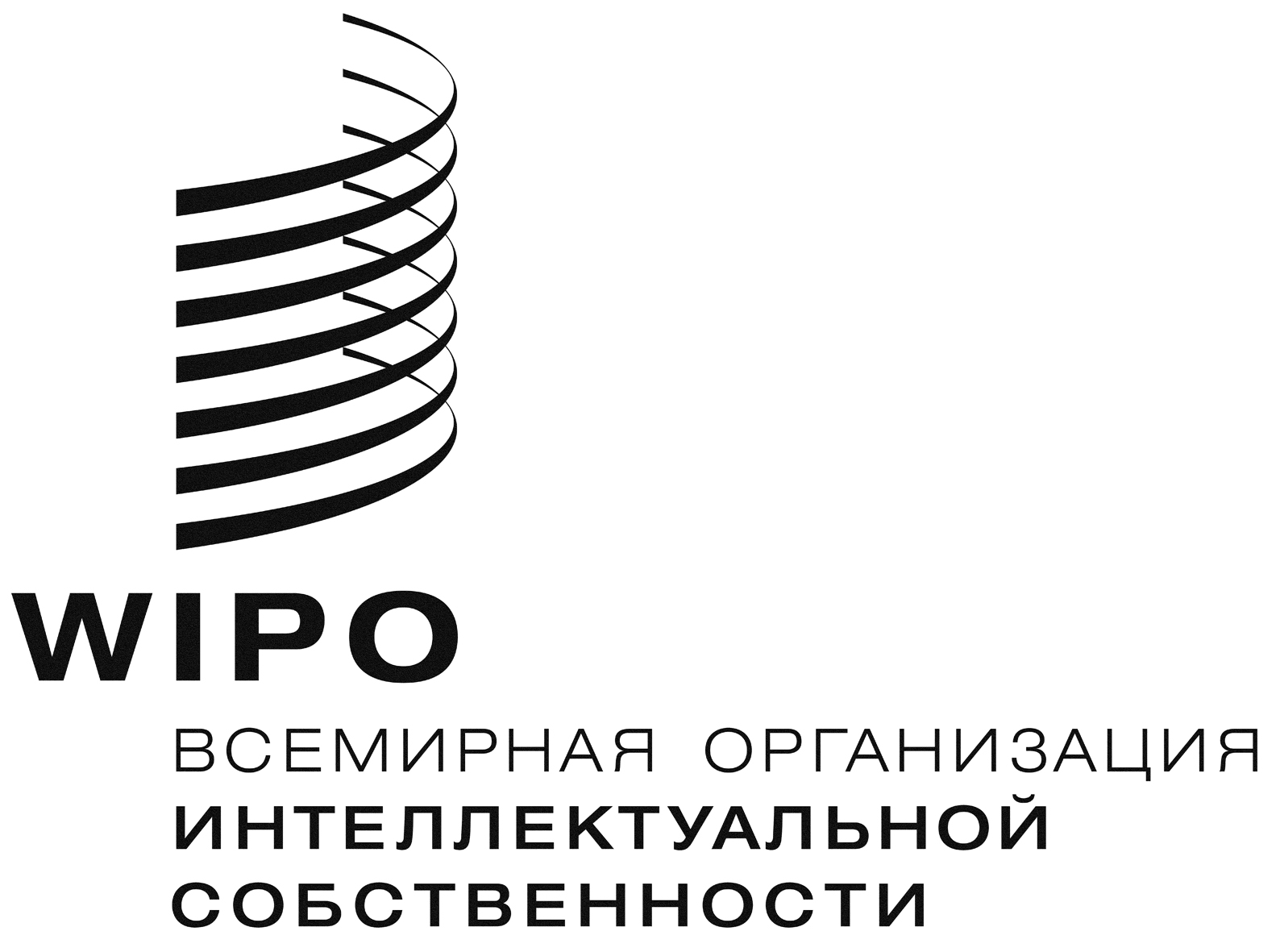 Rоригинал:  английскийоригинал:  английскийоригинал:  английскийдата: 15 апреля 2016 г.дата: 15 апреля 2016 г.дата: 15 апреля 2016 г.